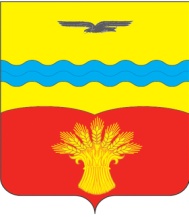 АДМИНИСТРАЦИЯ  МУНИЦИПАЛЬНОГО ОБРАЗОВАНИЯ НОВОЮЛАСЕНСКИЙ СЕЛЬСОВЕТКрасногвардейскОГО районА оренбургской ОБЛАСТИП О С Т А Н О В Л Е Н И Е20.05. 2024	                 № 62-пс. НовоюласкаО проведении месячника безопасности на водных объектах муниципального образования Новоюласенский сельсовет Красногвардейского района Оренбургской области в летний период 2024годаВ соответствии с Федеральным законом от 21 декабря 1994 № 68-ФЗ "О защите населения и территорий от чрезвычайных ситуаций природного и техногенного характера", Уставом муниципального образования Новоюласенский сельсовет Красногвардейского района Оренбургской области, Планом основных мероприятий муниципального образования Новоюласенский сельсовет Красногвардейского района Оренбургской области в области гражданской обороны, предупреждения и ликвидации чрезвычайных ситуаций, обеспечению пожарной безопасности и безопасности людей на водных объектах на 2024 год и в целях исключения гибели людей на водных объектах на территории муниципального образования  Новоюласенский сельсовет Красногвардейского района Оренбургской области:1.Провести на территории муниципального образования Новоюласенский сельсовет  Красногвардейского района Оренбургской области с 01 июня 2024года по 31 августа 2024 года " Месячник безопасности на водных объектах муниципального образования Новоюласенский сельсовет Красногвардейского района Оренбургской области в летний период 2024года".2.Утвердить план проведения месячника безопасности на водных объектах муниципального образования Новоюласенский сельсовет Красногвардейского района Оренбургской области в летний период 2024года согласно приложению.3. Разработать план мероприятий на период проведения месячника.3.1.Раздать населению под роспись памятки о порядке действий при несчастных случаях на водных объектах.3.2.Проводить инструктажи населения о мерах безопасности на воде.3.3.Установить вблизи водоёмов аншлаги, предупреждающие о запрещении купания.3.4.Сообщать в ЕДДС Красногвардейского района по телефону 3-04-02 (круглосуточно) о всех несчастных случаях, произошедших на водных объектах.4. Установить, что настоящее постановление вступает в силу со дня его подписания, подлежит обнародованию и размещению на официальном сайте администрации муниципального образования Новоюласенский сельсовет Красногвардейского района Оренбургской области в сети "Интернет"5. Контроль за исполнением постановления оставляю за собой.Глава сельсовета                                                                                 С.Н.Бисяева Разослано: в дело, ведущему специалисту по делам ГО и ЧС , прокурору района.Приложениек постановлению администрации муниципального образованияНовоюласенский сельсоветКрасногвардейского районаОренбургской области от 20.05.2024 № 62-пПланпроведения месячника безопасности на водных объектах муниципального образования Новоюласенский сельсовет Красногвардейского района Оренбургской области в летний период 2024года№п/пНаименование мероприятийСрок выполненияОтветственные исплнители1Разработка плана мероприятий месячника по обеспечению безопасности на водных объектах муниципального образования Новоюласенский сельсовет Красногвардейского района Оренбургской области в летний период 2024годаДо 01.06.2024Глава сельсовета2Распространение памяток для населения по теме "Правила поведения на воде"До 08.06.2024Глава сельсовета3Проводить инструктажи с населением о мерах безопасности на водеВесь периодГлава сельсовета4Установка в необорудованных местах отдыха людей на водных объектах знаков безопасности на воде "Купание запрещено"Весь периодГлава сельсовета5Провести и изучить анализ несчастных случаев с людьми на воде, выработать мероприятия по их предупреждению на территории муниципального образования Новоюласенский сельсовет Красногвардейского района за купальный сезон. Подвести итоги "Месячника безопасности".Предоставить информацию о проведённых мероприятиях в администрацию района.До01.07.2024Глава сельсовета